Allegato 1aMODELLO DI RELAZIONE PER RICHIESTA DI CONSULENZA PER L’ALUNNO IN DIFFICOLTA’ SCOLASTICAIstituzione Scolastica :Data:Relazione descrittiva del Team docenteCognome e nome dell'alunno:  							  Nato a 					il		 Residente a 			via			 Frequentante nell'a.s. 		la classe 				presso _ 		  Per ore settimanali 	comprensive di n. 		rientri pomeridiani.Curriculum scolastico (frequenza nido, scuola dell’infanzia, ingresso differito primaria, eventuali trattenimenti)Descrizione dell’alunnoI=INFANZIA	P=PRIMARIA	S=SECONDARIAAREA DELL’AUTONOMIA PERSONALE NELLA SCUOLAPer ciascuna categoria, il bambino ha qualche problema?[Indicare la gravità del problema secondo la seguente scala: 0 = nessun problema;1 = problema lieve; 2 = problema medio; 3 = problema grave; 4 = problema completo]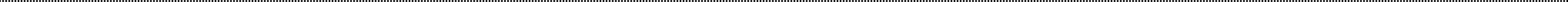 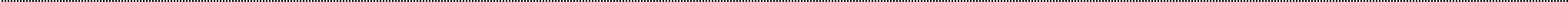 AREA RELAZIONALE NELLA SCUOLAPer ciascuna categoria, il bambino ha qualche problema?[Indicare la gravità del problema secondo la seguente scala: 0 = nessun problema;1 = problema lieve; 2 = problema medio; 3 = problema grave; 4 = problema completo]AREA DELLA COMUNICAZIONE NELLA SCUOLAPer ciascuna categoria, il bambino ha qualche problema?[Indicare la gravità del problema secondo la seguente scala: 0 = nessun problema;1 = problema lieve; 2 = problema medio; 3 = problema grave; 4 = problema completo]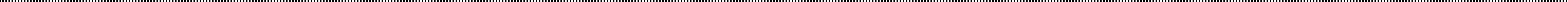 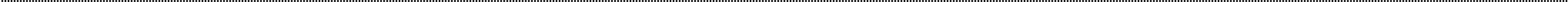 AREA DELL’APPRENDIMENTOPer ciascuna categoria, il bambino ha qualche problema?[Indicare la gravità del problema secondo la seguente scala: 0 = nessun problema;1 = problema lieve; 2 = problema medio; 3 = problema grave; 4 = problema completo]Descrizione di attività INFANZIA/PRIMARIA/SECONDARIA(Comportamenti, situazioni, contesti in cui l’alunno riesce ad esprimere le migliori capacità anche in riferimento alle aree disciplinari)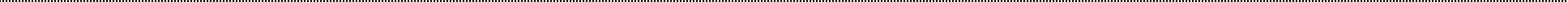 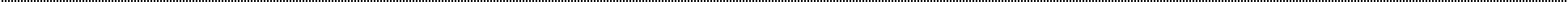 PRIMARIA/SECONDARIA(Comportamenti, situazioni, contesti in cui l’alunno è in maggiori difficoltà anche in riferimento alle aree disciplinari)Strategie adottate dalla Scuola per affrontare il problema e risorse già attivateAlla luce di quanto descritto il problema principale della segnalazioneAltre osservazioni del team insegnantiLa famiglia è stata informata sulle difficoltà rilevate ed acconsente all’invio della presente scheda al servizio territoriale per un approfondimento diagnostico ai fini di una eventuale certificazione a norma della Legge 104/92, art. 12, 13, 14.La famiglia prenderà i necessari contatti con il servizio quanto prima e comunque non oltre il ……………… del corrente anno.Il servizio darà risposta alla scuola circa l’esito dell’approfondimento entro il ………………...FIRME DOCENTI	IL DIRIGENTE SCOLASTICOPer presa visione: I  GENITORILa presente nota è consegnata alla famiglia per la successiva trasmissione alla Azienda ULSS di competenza; indispensabile la firma del Dirigente Scolastico.I/P/SA) Cura della persona01234I P Sd510 lavarsiI Pd530 bisogni corporaliI P Sd540 vestirsiI P Sd550 mangiareI P Sd560 bereP Sd570 prendersi cura della propria saluteI/P/SB) Mobilità01234Id410 cambiare la posizione corporea di baseI P Sd415 mantenere una posizione corporeaI P Sd430 sollevare e trasportare oggettiI P Sd435 spostare oggetti con gli arti inferioriI P Sd440 uso fine della manoI P Sd445 uso della mano e del braccioI P Sd450 camminareI P Sd455 spostarsiI P Sd460 spostarsi in diverse collocazioniI/P/SC) Compiti e richieste generali01234I P Sd210 intraprendere un compito singoloP Sd220 intraprendere compiti articolatiI P Sd230 eseguire la routine quotidianaP Sd240 gestire la tensione ed altre richieste di tipo psicologicoD) Aree di vita principali01234P Sd820 istruzione scolastica: frequentare regolarmente la scuolaP Sd820 istruzione scolastica: lavorare in modo cooperativo con i compagniP Sd820 istruzione scolastica: ricevere istruzioni dagli insegnantiP Sd820 istruzione scolastica: organizzare e completare i compiti assegnatiI Pd8800 gioco solitarioI Pd8801 gioco d’osservazioneI Pd8802 gioco paralleloI Pd8803 gioco cooperativoSd860 transazioni economiche sempliciI/P/SA) Interazioni e relazioni interpersonali01234I P Sd710 interazioni interpersonali sempliciI P Sd720 interazioni interpersonali complesseP Sd740 relazioni formaliI/P/SA) Comunicazione01234I P Sd310 comunicare con – ricevere – messaggi verbaliI P Sd315 comunicare con – ricevere – messaggi non verbaliP Sd325 comunicare con – ricevere – messaggi scrittiI P Sd330 parlareI Pd335 produrre messaggi non verbaliI P Sd3350 produrre gesti con il corpoSd3351 produrre segni e simboliSd3352 produrre disegni e fotografieP Sd345 scrivere messaggiSd350 conversazioneSd355 discussioneA) Apprendimento e applicazione delle conoscenze01234a) Esperienze sensoriali intenzionaliIPd110 guardareIPd115 ascoltareIPd120 altre percezioni sensoriali intenzionalib) Apprendimento di baseIPSd130 copiareIPd1313 imparare attraverso il gioco simbolicoIPSd135 ripeterePd140 imparare a leggerePd145 imparare a scriverePd150 imparare a calcolareIPSd1550 acquisizione di abilità basilariIPSd1551 acquisizione di abilità complessec) Applicazione delle conoscenzeIPSd160 focalizzare l’attenzioneIPSd163 pensieroPSd166 letturaPSd170 scritturaPSd172 calcoloIPSd175 risoluzione di problemiIPSd177 prendere decisioni